Załącznik 1.Oświadczenie studenta Uniwersytetu Opolskiego o zapoznaniu się z treścią Regulaminu organizacji praktyk w Uniwersytecie OpolskimZałącznik 2.Zapotrzebowaniena praktyki obowiązkoweZAPOTRZEBOWANIE NA PRAKTYKI OBOWIĄKOWEDot. praktyk pedagogicznych śródrocznychUWAGA: Praktyki śródroczne odbywają się w wymiarze 
2 godzin w tygodniu, czyli 8 godzin w miesiącu.Załącznik 3.Instrukcja organizacji i realizacji praktyki obowiązkowej - wzórINSTRUKCJA ORGANIZACJI I REALIZACJI PRAKTYKI OBOWIĄZKOWEJZałącznik 4.Instrukcja organizacji praktyki obowiązkowej - pedagogicznej - wzórINSTRUKCJA ORGANIZACJI I REALIZACJI PRAKTYKI OBOWIĄZKOWEJ - PEDAGOGICZNEJZałącznik 5.Karta przebiegu praktyki obowiązkowej - wzórKARTA PRZEBIEGU PRAKTYKI OBOWIĄZKOWEJ* Niewłaściwe skreślićZałącznik 6. Opinia o przebiegu praktyki obowiązkowej – wzórOPINIA O PRZEBIEGU PRAKTYKI OBOWIĄZKOWEJ……………………………………….………                                                       ………………………..…………….…………(Miejsce)                                                                              (Czytelny podpis Opiekuna praktyki)…………………………………………………………….(Pieczęć placówki/instytucji/innego zakładu pracy)Załącznik 7. Opinia o przebiegu praktyki obowiązkowej - pedagogicznej – wzórOPINIA O PRZEBIEGU PRAKTYKI OBOWIĄZKOWEJ - PEDAGOGICZNEJ……………………………………….………                                                           ………………………..…………….…………………………….(Miejscowość)                                        (Czytelny podpis Opiekuna praktyki)…………………………………………………………….(Pieczęć placówki/instytucji)Załącznik 8. Raport podsumowujący przebieg praktyk obowiązkowych - wzórRAPORT PODSUMOWUJĄCY PRZEBIEG PRAKTYK OBOWIĄZKOWYCH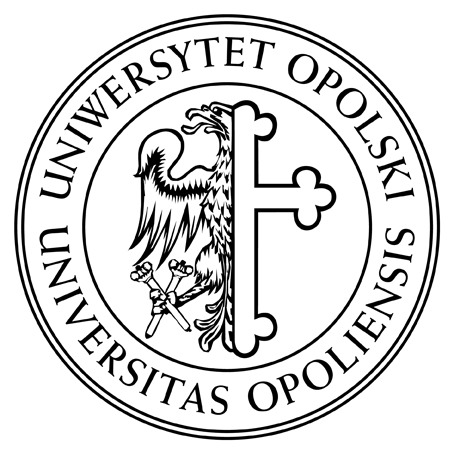 UCZELNIANA KSIĘGA JAKOŚCI KSZTAŁCENIAUCZELNIANA KSIĘGA JAKOŚCI KSZTAŁCENIAUCZELNIANA KSIĘGA JAKOŚCI KSZTAŁCENIASymbolSDJK -O-U11SymbolSDJK -O-U11PROCEDURA ODBYWANIA I DOKUMENTOWANIA PRAKTYK PROCEDURA ODBYWANIA I DOKUMENTOWANIA PRAKTYK PROCEDURA ODBYWANIA I DOKUMENTOWANIA PRAKTYK PROCEDURA ODBYWANIA I DOKUMENTOWANIA PRAKTYK PROCEDURA ODBYWANIA I DOKUMENTOWANIA PRAKTYK Wydanie 12021/2022Zmiana 3Zmiana 3Strona 1/31.Cel i przedmiot procedury  Celem i przedmiotem procedury jest określenie zasad odbywania praktyk na studiach pierwszego 
i drugiego stopnia orazjednolitych magisterskich na Uniwersytecie Opolskim.2. Zakres stosowania procedury Procedura obowiązuje studentów Uniwersytetu Opolskiego, którzy odbywają praktyki na wybranych przez siebie kierunkach studiów. Są to praktyki: obowiązkowe i dodatkowe. 3. Definicje 3.1. Uczelnia – Uniwersytet Opolski;3.2. Biuro Dydaktyki i SprawStudenckich Uniwersytetu Opolskiego (BDiSSUO) – jednostka Uczelni odpowiedzialna  za realizację  praktyk w zakresie formalnymi organizacyjnym; 3.3. Praktyka obowiązkowa – praktyka, która wynika z programu studiów na danym kierunku, poziomie i profilu;3.4. Praktyka dodatkowa – praktyka nieobowiązkowa,  która nie została ujęta w programie studiów na danym kierunku, poziomie i profilu.3.5. Koordynator praktyk - nauczyciel akademicki  Uczelni, który nadzoruje przebieg praktyk od strony merytorycznej;3.6. Opiekun praktyki– przedstawiciel  pracodawcy, osoba nadzorująca merytoryczny i organizacyjny przebieg  praktyki w  jednostce  przyjmującej studenta;3.7. Program studiów –opis procesu kształcenia wraz z zakładanymi efektami uczenia się(w tym praktyk);3.8. Karta przedmiotu – opis programu nauczaniaoraz sposobu weryfikacji i oceny efektów uczenia się 
(w tym praktyki);3.9. Zapotrzebowanie na praktykę – druk składany przez Koordynatora praktyk do BDiSS, wskazująca placówkę, w której będzie odbywać się praktyka oraz liczbę studentów, którzy będą uczestniczyć w praktyce;3.10. Instrukcja organizacji i realizacji praktyki – szczegółowe zasady realizacji praktyki dla danego kierunku, poziomu i profilu studiów, przygotowane przez Koordynatora praktyki i zatwierdzona przez dziekana właściwego wydziału;3.11. Karta  przebiegu  praktyki (lub Dziennik  praktyk) – rozkład dzienny, godzinowy i tematyczny praktyki dla danego kierunku, poziomu i profilu studiów;3.12. Opinia o przebiegu praktyki – podsumowanie i ocena zrealizowanej praktyki, sporządzona przez Opiekuna praktyki.3.13. Miejsce odbywania praktyki – placówka/instytucja/inny zakład pracy(państwowy lub prywatny), w której realizowana jest praktyka i z którą została zawarta umowa na realizację praktyki;3.14. Termin realizacji praktyki – wyznaczony w programie studiów czas realizacji praktyki (rok /semestr studiów);3.15. Okres trwania praktyki – liczony od daty rozpoczęcia praktyki do jej zakończenia;3.16. Czas trwania praktyki – liczba tygodni i godzin, spędzonych w miejscu odbywania praktyki,potrzebnych do zrealizowania efektów uczenia się przewidzianych na danym kierunku,poziomie i profilu studiów.4. Odpowiedzialność 4.1. Dziekani wydziałów;4.2. Koordynatorzy praktyk– powołani przez dziekana wydziału właściwego dla realizacji praktyki spośród nauczycieli akademickich wydziału;4.3. Biuro Dydaktyki i Spraw Studenckich Uniwersytetu Opolskiego– jednostka Uczelni odpowiedzialna za realizację praktyk w zakresie formalnym i organizacyjnym.5. Sposób postępowania 5.1. Praktyki obowiązkowe stanowią integralną część procesu kształcenia i podlegają zaliczeniu z oceną. Praktyka obowiązkowa musi być zrealizowana i zaliczona przed końcem semestru, w którym program studiów przewiduje jej realizację.5.2. Praktyki obowiązkowe realizowane są według zapisów umieszczonych w Karcie przedmiotu, zawierającej m.in. efekty uczenia się przewidziane do realizacji na danym kierunku, poziomie i profilu studiów.5.3. W zakresie obiegu dokumentów związanych z organizacją i realizacją praktyk studenckich mają zastosowanie wewnętrzne przepisy Biura Dydaktyki i Spraw Studenckichoraz Regulamin organizacji praktyk obowiązujący w Uniwersytecie Opolskim.5.4.Koordynator praktyk określa, jaką dokumentację praktyki powinien prowadzić student i co będzie podstawą do zaliczenia zrealizowanej praktyki obowiązkowej. Koordynator praktyk zatwierdza Opinię o przebiegu praktyki obowiązkowej oraz  dokonuje wpisu oceny z praktyki obowiązkowej do systemu USOS. 5.5. Koordynator praktyk prowadzi dokumentację praktyk zgodnie z wewnętrznymi przepisami Biura Dydaktyki i Spraw Studenckich w zakresie organizacji praktyk obowiązkowych oraz z Regulaminem organizacji praktyk obowiązującym w Uniwersytecie Opolskim.5.6. Koordynator praktykpo zakończeniu praktyk w danym roku akademickim sporządza Raport podsumowujący przebieg praktyk, który jest przechowywany w jednostce odpowiedzialnej za kształcenie.5.7. Wysokość wynagrodzenia dla Opiekuna praktyki określają odrębne zarządzenia i decyzje Władz Uniwersytetu Opolskiego. 5.8. Szczegółowe terminy związane z organizacją i realizacją praktyk obowiązkowych na poszczególnych kierunkach ogłasza Biuro Dydaktyki i Spraw Studenckich na swojej stronie internetowej w zakładce Obszar Edukacji i Praktyk Studenckich.5.9. Dopuszcza się możliwość osiągania efektów uczenia się przypisanych praktykom obowiązkowym na danym kierunku, poziomie i profilu studiów z wykorzystaniem metod i technik kształcenia na odległość. Decyzje w tej sprawie podejmuje dziekan właściwego wydziału.5.10. Praktyki dodatkowe mogą  odbywać  się  przez  cały  rok  kalendarzowy,  pod warunkiem,  że  nie kolidują  z  zajęciami dydaktycznymi  oraz  z  praktykami obowiązkowymi zawartymi w programach studiów na danym kierunku, poziomie i profilu studiów.5.11. Na  wniosek  studenta  informacja o odbyciu praktyki dodatkowej może być wpisana do suplementu. 5.12. Praktyka dodatkowa nie może być zaliczana jako praktyka obowiązkowa, wynikająca z programu studiów.6. Podstawa prawna6.1. Ustawa z dnia 20 lipca 2018 r. Prawo o szkolnictwie wyższym i nauce (Dz. U. z 2018 r., poz. 1668 
z późn. zm).6.2. Rozporządzenie Ministra Nauki i Szkolnictwa Wyższego z dnia 27 września 2018 r. w sprawie studiów (Dz. U. poz. 1861 z późn. zm).6.3. Standardy kształcenia na kierunkach, o których mowa w art. 68 ustawy z dnia 20 lipca 2018 r. Prawo o szkolnictwie wyższym i nauce (Dz. U. z 2018 r., poz. 1668 z późn. zm). 6.4. Zarządzenie nr 15/2021Rektora Uniwersytetu Opolskiego z dnia 28 stycznia 2021 r. w sprawie wprowadzenia Regulaminu organizacji praktyk w Uniwersytecie Opolskim.6.5. Regulamin studiów Uniwersytetu Opolskiego. 6.6. Regulamin organizacji praktyk w Uniwersytecie Opolskim.7. ZałącznikiZałącznik 1.Oświadczenie studenta Uniwersytetu Opolskiego o zapoznaniu się z treścią Regulaminuorganizacji praktyk w Uniwersytecie OpolskimZałącznik 2.Zapotrzebowaniena praktykiobowiązkowe Załącznik 3. Instrukcja organizacji i realizacji praktyki obowiązkowej- wzórZałącznik 4. Instrukcja organizacji i realizacji praktyki obowiązkowej - pedagogicznej - wzórZałącznik 5. Karta przebiegu praktyki obowiązkowej- wzórZałącznik 6. Opinia o przebiegu praktyki obowiązkowej- wzórZałącznik 7.Opinia o przebiegu praktyki obowiązkowej - pedagogicznej - wzórZałącznik 8. Raport podsumowujący przebieg praktyk obowiązkowych- wzór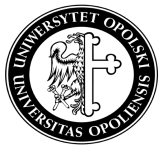 Nagłówek wydziału/instytutu/katedryNagłówek wydziału/instytutu/katedryRok akademicki:Data:Kierunek, moduł, rok i semestr studiów: Kierunek, moduł, rok i semestr studiów: Nazwa i dane teleadresowe placówki/instytucji, w której studenci będą odbywać praktykę.Imię i nazwisko Opiekuna praktyki 
w placówce/instytucji. Ogólna liczba studentów kierunku, modułu
i roku studiów, na którym będzie realizowana praktyka. Liczba grup studentów, którzy będą uczęszczali do danego Opiekuna praktykiDokładny okrestrwania praktyki (liczony od daty rozpoczęcia praktyki do jej zakończenia). Imię i nazwisko Koordynatora praktyk na UO.Zapotrzebowanie należy opracować i dostarczyć, wraz z wypełnionym Oświadczeniem dla Opiekuna  praktyki, do Biura Dydaktyki i Spraw Studenckich Uniwersytetu Opolskiego
w terminie nie później niż 7 dniprzed dniem rozpoczęcia wykonywania danej umowy zlecenia (tj. terminu rozpoczęcia praktyki).Zgłoszenie nazwiska Opiekuna praktyki w placówce/instytucji po wskazanym terminie, skutkować będzie odpowiedzialnością finansową Koordynatora praktyk na UO.Zapotrzebowanie należy opracować i dostarczyć, wraz z wypełnionym Oświadczeniem dla Opiekuna  praktyki, do Biura Dydaktyki i Spraw Studenckich Uniwersytetu Opolskiego
w terminie nie później niż 7 dniprzed dniem rozpoczęcia wykonywania danej umowy zlecenia (tj. terminu rozpoczęcia praktyki).Zgłoszenie nazwiska Opiekuna praktyki w placówce/instytucji po wskazanym terminie, skutkować będzie odpowiedzialnością finansową Koordynatora praktyk na UO.Nagłówek wydziału/instytutu/katedryRok akademicki:Kierunek, moduł, rok i semestr studiów:Czas trwania praktyki (tygodnie ……….…/godziny .…………..), termin realizacji, podany na podstawie programu studiów (rok studiów…………../semestr ………..…) oraz zalecany termin realizacji praktyki.Placówki/instytucje/inne zakłady pracy, w których można realizować praktykę.Cele praktyki.Obowiązki studenta w czasie realizacji praktyki.Zadania placówki/instytucji/innego zakładu pracy i Opiekuna praktyki w zakresie organizacji i nadzoru.Organizacja praktyki, w tym opcjonalnie zestawienie godzinowe.Warunki zaliczenia praktyki.Załączniki – wzory dokumentów wewnętrznych wymaganych do zaliczenia praktyki.Nagłówek wydziału/instytutu/katedryRok akademicki:Kierunek, moduł, rok i semestr studiów:Kierunek, moduł, rok i semestr studiów:Kierunek, moduł, rok i semestr studiów:Czas trwania praktyki (tygodnie ……….…/godziny .…………..), termin realizacji, podany na podstawie programu studiów (rok studiów…………../semestr ………..…) oraz zalecany termin realizacji praktyki.Czas trwania praktyki (tygodnie ……….…/godziny .…………..), termin realizacji, podany na podstawie programu studiów (rok studiów…………../semestr ………..…) oraz zalecany termin realizacji praktyki.Czas trwania praktyki (tygodnie ……….…/godziny .…………..), termin realizacji, podany na podstawie programu studiów (rok studiów…………../semestr ………..…) oraz zalecany termin realizacji praktyki.Placówki/instytucje, w których można realizować praktykę.Placówki/instytucje, w których można realizować praktykę.Placówki/instytucje, w których można realizować praktykę.Cele praktyki.Cele praktyki.Cele praktyki.Obowiązki studenta w czasie realizacji praktyki.Obowiązki studenta w czasie realizacji praktyki.Obowiązki studenta w czasie realizacji praktyki.Zadania placówki/instytucji i Opiekuna praktyki w zakresie organizacji i nadzoru, w tym obligatoryjne sporządzenie Opinii o przebiegu praktyki w 2 oryginalnych jednobrzmiących egzemplarzach. Zadania placówki/instytucji i Opiekuna praktyki w zakresie organizacji i nadzoru, w tym obligatoryjne sporządzenie Opinii o przebiegu praktyki w 2 oryginalnych jednobrzmiących egzemplarzach. Zadania placówki/instytucji i Opiekuna praktyki w zakresie organizacji i nadzoru, w tym obligatoryjne sporządzenie Opinii o przebiegu praktyki w 2 oryginalnych jednobrzmiących egzemplarzach. Organizacja praktyki, w tym zestawienie godzinowe (w formie poniższej tabeli obowiązkowo przygotowują tylko kierunki nauczycielskie):Organizacja praktyki, w tym zestawienie godzinowe (w formie poniższej tabeli obowiązkowo przygotowują tylko kierunki nauczycielskie):Organizacja praktyki, w tym zestawienie godzinowe (w formie poniższej tabeli obowiązkowo przygotowują tylko kierunki nauczycielskie):Bilans godzinowy praktyki (czynności studenta)Bilans godzinowy praktyki (czynności studenta)Bilans godzinowy praktyki (czynności studenta)Rodzaj zadańWyszczególnienieLiczba godzinZadania realizowane
w bezpośrednim kontakcie 
z Opiekunem praktykiPlanowanie przebiegu praktyki, ustalanie obowiązków, pomoc w przygotowaniu materiałów itp. Praca własna studentaHospitowanie zajęćPraca własna studentaProwadzenie zajęć Praca własna studentaPrzygotowanie pomocy dydaktycznych/projektów/konspektówPraca własna studentaZapoznanie się z dokumentacją 
i specyfiką placówki/instytucjiPraca własna studentaWykonywanie innych powierzonych do realizacji zadańRazem godzinRazem godzinWarunki zaliczenia praktyki.Warunki zaliczenia praktyki.Warunki zaliczenia praktyki.Załączniki – wzory dokumentów wewnętrznych wymaganych do zaliczenia praktyki.Załączniki – wzory dokumentów wewnętrznych wymaganych do zaliczenia praktyki.Załączniki – wzory dokumentów wewnętrznych wymaganych do zaliczenia praktyki.Nagłówek wydziału/instytutu/katedryRok akademicki: Imię i nazwisko studenta:Imię i nazwisko studenta:Imię i nazwisko studenta:Imię i nazwisko studenta:Kierunek, moduł: Kierunek, moduł: Kierunek, moduł: Kierunek, moduł: Rok i semestr studiów:Rok i semestr studiów:Rok i semestr studiów:Rok i semestr studiów:Poziom studiów: studia pierwszego / drugiego stopnia / jednolite magisterskie *Poziom studiów: studia pierwszego / drugiego stopnia / jednolite magisterskie *Poziom studiów: studia pierwszego / drugiego stopnia / jednolite magisterskie *Poziom studiów: studia pierwszego / drugiego stopnia / jednolite magisterskie *Forma studiów: stacjonarny / niestacjonarny*Forma studiów: stacjonarny / niestacjonarny*Forma studiów: stacjonarny / niestacjonarny*Forma studiów: stacjonarny / niestacjonarny*Okres trwania praktyki: od …….…..……. do ……………….  Okres trwania praktyki: od …….…..……. do ……………….  Okres trwania praktyki: od …….…..……. do ……………….  Okres trwania praktyki: od …….…..……. do ……………….  Nazwa placówki/instytucji/innego zakładu pracy:Nazwa placówki/instytucji/innego zakładu pracy:Nazwa placówki/instytucji/innego zakładu pracy:Nazwa placówki/instytucji/innego zakładu pracy:Imię i nazwisko Opiekuna praktyki w placówce/instytucji/innym zakładzie pracy:Imię i nazwisko Opiekuna praktyki w placówce/instytucji/innym zakładzie pracy:Imię i nazwisko Opiekuna praktyki w placówce/instytucji/innym zakładzie pracy:Imię i nazwisko Opiekuna praktyki w placówce/instytucji/innym zakładzie pracy:DataLiczba godzinRealizowane zadania(z wyszczególnienie i omówieniem 
realizowanych zajęć/zadań)UwagiPodpis (oraz opcjonalnie opinia) Opiekuna praktyki w placówce/instytucjiPieczęć placówki/instytucji/innego zakładu pracy.Podpis (oraz opcjonalnie opinia) Opiekuna praktyki w placówce/instytucjiPieczęć placówki/instytucji/innego zakładu pracy.Podpis (oraz opcjonalnie opinia) Opiekuna praktyki w placówce/instytucjiPieczęć placówki/instytucji/innego zakładu pracy.Podpis (oraz opcjonalnie opinia) Opiekuna praktyki w placówce/instytucjiPieczęć placówki/instytucji/innego zakładu pracy.Nagłówek wydziału/instytutu/katedryNagłówek wydziału/instytutu/katedryRok akademicki:Data opracowania opinii:Informacje ogólneImię i nazwisko studenta:Kierunek, specjalność, rok i semestr studiów:Okres trwania praktyki: od …….…..……. do ……………….  Nazwa placówki/instytucji/innego zakładu pracy:Imię i nazwisko opiekuna praktyki w placówce/instytucji/innym zakładzie pracy:Dane Opiekuna praktyki, staż pracy, wykształcenie (opcjonalnie):SZCZEGÓŁOWA OPINIA O STUDENCIE I JEGO PRZYGOTOWANIU DO ZAWODUOpinia powinna zawierać: ocenę wiedzy teoretycznej i praktycznej, umiejętności potrzebnych do pracy w zawodzie, predyspozycji i cech osobowościowe studenta, inne uwagi Opiekuna praktyki).Ogólna ocena studenta wg skali (proszę podkreślić właściwe): bardzo dobry (5,0); dobry plus (4,5); dobry (4,0); dostateczny plus (3,5); dostateczny (3,0); niedostateczny (2,0).Nagłówek wydziału/instytutu/katedryNagłówek wydziału/instytutu/katedryRok akademicki:Data opracowania opinii:Informacje podstawoweInformacje podstawoweImię i nazwisko studenta:Imię i nazwisko studenta:Kierunek, specjalność, rok i semestr studiów:Kierunek, specjalność, rok i semestr studiów:Okres trwania praktyki: od …….…..……. do ……………….   Okres trwania praktyki: od …….…..……. do ……………….   Nazwa placówki/instytucji:Nazwa placówki/instytucji:Imię i nazwisko opiekuna praktyki w placówce/instytucji:Imię i nazwisko opiekuna praktyki w placówce/instytucji:Dane opiekuna praktyki, staż pracy, wykształcenie (opcjonalnie):Dane opiekuna praktyki, staż pracy, wykształcenie (opcjonalnie):Organizacja praktyki, w tym zestawienie godzinowe (w formie poniższej tabeli obowiązkowo przygotowują tylko kierunki nauczycielskie):Organizacja praktyki, w tym zestawienie godzinowe (w formie poniższej tabeli obowiązkowo przygotowują tylko kierunki nauczycielskie):Bilans godzinowy praktyki (czynności studenta)Bilans godzinowy praktyki (czynności studenta)WyszczególnienieLiczba godzinLiczba godzin w bezpośrednim kontakcie z Opiekunem praktykiHospitowanie zajęćProwadzenie zajęćPrzygotowanie pomocy dydaktycznych/projektów/konspektówZapoznanie się z dokumentacją i specyfiką placówki/instytucjiWykonywanie innych powierzonych do realizacji zadańRazem godzin:SZCZEGÓŁOWA OPINIA O STUDENCIE I JEGO PRZYGOTOWANIU DO ZAWODU1.Opinia powinna obejmować opis wszystkich faz przebiegu praktyki.Ponadto może zawierać ocenę: wiedzy teoretycznej i metodycznej studenta, umiejętności potrzebnych do pracy w zawodzie, predyspozycji i cech osobowościowych studenta, jego zdyscyplinowania i poczucia odpowiedzialności, poziomu samodzielności i inwencji twórczej, taktu pedagogicznego i kultury osobistej, umiejętności oceny własnej pracy i korzystania z uwag opiekuna praktyki, umiejętności organizacji i planowania pracy wychowawczo-dydaktycznej i/lub opiekuńczej, umiejętności budowania relacji z dziećmi/uczniami, umiejętności pracy w zespole, umiejętności posługiwania się językiem (kultura słowa), inne uwagi Opiekuna praktyki.2. Opinia musi być przygotowana indywidualnie dla każdego studenta. SZCZEGÓŁOWA OPINIA O STUDENCIE I JEGO PRZYGOTOWANIU DO ZAWODU1.Opinia powinna obejmować opis wszystkich faz przebiegu praktyki.Ponadto może zawierać ocenę: wiedzy teoretycznej i metodycznej studenta, umiejętności potrzebnych do pracy w zawodzie, predyspozycji i cech osobowościowych studenta, jego zdyscyplinowania i poczucia odpowiedzialności, poziomu samodzielności i inwencji twórczej, taktu pedagogicznego i kultury osobistej, umiejętności oceny własnej pracy i korzystania z uwag opiekuna praktyki, umiejętności organizacji i planowania pracy wychowawczo-dydaktycznej i/lub opiekuńczej, umiejętności budowania relacji z dziećmi/uczniami, umiejętności pracy w zespole, umiejętności posługiwania się językiem (kultura słowa), inne uwagi Opiekuna praktyki.2. Opinia musi być przygotowana indywidualnie dla każdego studenta. TREŚĆ OPINIITREŚĆ OPINII………………………………………………………………………………………………………………………………………………………………………………………………………………………………………………………………………………………………………………………………………………………………………………………………………………………………………………………………………………………………………………………………………………………………………………………………………………………………………………………………………………………………………………………………………………………………………………………………………………………………………………………………………………………………………………………………………………………………………………………………………………………………………………………………………………………………………………………………………………………………………………………………………………………………………………………………………………………………………………………………………………………………………………………………………………………………………………………………………………………………………………………………………………………………………………………………………………………………………………………………………………………………………………………………………………………………………………………………………………………………………………………………………………………………………………………………………………………………………………………………………………………………………………………………………………………………………………………………………………………………………………………………………………………………………………………………………………………………………………………………………………………………………………………………………………………………………………………………………………………………………………………………………………………………………………………………………………………………………………………………………………………………………………………………………………………………………………………………………………………………………………………………………………………………………………………………………………………………………………………………………………………………………………………………………………………………………………………………………………………………………………………………………………………………………………………………………………………………………………………………………………………………………………………………………………………………………………………………………………………………………………………………………………………………………………………………………………………………………………………………………………………………………………………………………………………………………………………………………………………………………………………………………………………………………………………………………………………………………………………………………………………………………………………………………………………………………………………………………………………………………………………………………………………………………………………………………………………………………………………………………………………………………………………………………………………………………………………………………………………………………………………………………………………………………………………………………………………………………………………………………………………………………………………………………………………………………………………………………………………………………………………………………………………………………………………………………………………………………………………………………………………………………………………………………………………………………………………………………………………………………………………………………………………………………………………………………………………………………………………………………………………………………………………………………………………………………………………………………………………………………………………………………………………………………………………………………………………………………………………………………………………………………………………………………………………………………………………………………………………………………………………………………………………………………………………………………………………………………………………………………………………………………………………………………………………………………………………………………………………………………………………………………………………………………………………………………………………………………………………………………………………………………………………………………………………………………………………………………………………………………………………………………………………………………………………………………………………………………………………………………………………………………………………………………………………………………………………………………………………………………………………………………………………………………………………………………………………………………………………………………………………………………………………………………………………………………………………………………………………………………………………………………………………………………………………………………………………………………………………………………………………………………………………………………………………………………………………………………………………………………………………………………………………………………………………………………………………………………………………………………………………………………………………………………………………………………………………………………………………………………………………………………………………………………………………………………………………………………………………………………………………………………………………………………………………………………………………………………………………………………………………………………………………………………………………………………………………………………………………………………………………………………………………………………………………………………………………………………………………………………………………………………………………………………………………………………………………………………………………………………………………………………………………………………………………………………………………………………………………………Ogólna ocena studenta wg skali (proszę podkreślić właściwe): bardzo dobry (5,0); dobry plus (4,5); dobry (4,0); dostateczny plus (3,5); dostateczny (3,0); niedostateczny (2,0).Ogólna ocena studenta wg skali (proszę podkreślić właściwe): bardzo dobry (5,0); dobry plus (4,5); dobry (4,0); dostateczny plus (3,5); dostateczny (3,0); niedostateczny (2,0).Opinia została sporządzona w dwóch oryginalnych jednobrzmiących egzemplarzach.Opinia została sporządzona w dwóch oryginalnych jednobrzmiących egzemplarzach.Informacje podstawoweInformacje podstawoweInformacje podstawoweInformacje podstawoweInformacje podstawoweWydział/Instytut/Katedra:Wydział/Instytut/Katedra:Wydział/Instytut/Katedra:Wydział/Instytut/Katedra:Wydział/Instytut/Katedra:Typ praktyki studenckiej: Typ praktyki studenckiej: Typ praktyki studenckiej: Typ praktyki studenckiej: Typ praktyki studenckiej: Kierunek studiów/moduł:Kierunek studiów/moduł:Kierunek studiów/moduł:Kierunek studiów/moduł:Kierunek studiów/moduł:Rok akademicki:Rok akademicki:Rok akademicki:Rok akademicki:Rok akademicki:Semestr:Semestr:Semestr:Semestr:Semestr:Koordynator praktyk:Koordynator praktyk:Koordynator praktyk:Koordynator praktyk:Koordynator praktyk:Realizacja podstawowych wymagań w odniesieniu do trybu i formy realizacji praktyk przeprowadzonych zgodnie z programem studiówRealizacja podstawowych wymagań w odniesieniu do trybu i formy realizacji praktyk przeprowadzonych zgodnie z programem studiówRealizacja podstawowych wymagań w odniesieniu do trybu i formy realizacji praktyk przeprowadzonych zgodnie z programem studiówRealizacja podstawowych wymagań w odniesieniu do trybu i formy realizacji praktyk przeprowadzonych zgodnie z programem studiówRealizacja podstawowych wymagań w odniesieniu do trybu i formy realizacji praktyk przeprowadzonych zgodnie z programem studiówProgram studiów obowiązujący na lata:Program studiów obowiązujący na lata:Program studiów obowiązujący na lata:Program studiów obowiązujący na lata:Program studiów obowiązujący na lata:Termin realizacji praktyk (rok studiów…………../semestr ………… )Termin realizacji praktyk (rok studiów…………../semestr ………… )Termin realizacji praktyk (rok studiów…………../semestr ………… )Termin realizacji praktyk (rok studiów…………../semestr ………… )Termin realizacji praktyk (rok studiów…………../semestr ………… )Czas trwania praktyki (tygodnie …………… / godziny ……………..)Czas trwania praktyki (tygodnie …………… / godziny ……………..)Czas trwania praktyki (tygodnie …………… / godziny ……………..)Czas trwania praktyki (tygodnie …………… / godziny ……………..)Czas trwania praktyki (tygodnie …………… / godziny ……………..)Szczegółowe dane dotyczące realizacji praktyk studenckichSzczegółowe dane dotyczące realizacji praktyk studenckichSzczegółowe dane dotyczące realizacji praktyk studenckichSzczegółowe dane dotyczące realizacji praktyk studenckichSzczegółowe dane dotyczące realizacji praktyk studenckichLiczba studentów zobowiązanych do realizacji praktyk:Liczba studentów zobowiązanych do realizacji praktyk:Liczba studentów zobowiązanych do realizacji praktyk:Liczba studentów zobowiązanych do realizacji praktyk:Liczba studentów zobowiązanych do realizacji praktyk:Liczba studentów faktycznie realizujących praktyki:Liczba studentów faktycznie realizujących praktyki:Liczba studentów faktycznie realizujących praktyki:Liczba studentów faktycznie realizujących praktyki:Liczba studentów faktycznie realizujących praktyki:Wyjaśnienie różnic (jeśli liczba podana w pozycji 2. jest mniejsza od wartości z poz. 1.):Wyjaśnienie różnic (jeśli liczba podana w pozycji 2. jest mniejsza od wartości z poz. 1.):Wyjaśnienie różnic (jeśli liczba podana w pozycji 2. jest mniejsza od wartości z poz. 1.):Wyjaśnienie różnic (jeśli liczba podana w pozycji 2. jest mniejsza od wartości z poz. 1.):Wyjaśnienie różnic (jeśli liczba podana w pozycji 2. jest mniejsza od wartości z poz. 1.):Zgłaszane problemy związane z realizacją praktyk:Zgłaszane problemy związane z realizacją praktyk:Zgłaszane problemy związane z realizacją praktyk:Zgłaszane problemy związane z realizacją praktyk:Zgłaszane problemy związane z realizacją praktyk:a) w odniesieniu do wyboru miejsca praktyk (liczba zapytań, rodzaj trudności):………………………………………………………………………………………………...…………………………………………a) w odniesieniu do wyboru miejsca praktyk (liczba zapytań, rodzaj trudności):………………………………………………………………………………………………...…………………………………………a) w odniesieniu do wyboru miejsca praktyk (liczba zapytań, rodzaj trudności):………………………………………………………………………………………………...…………………………………………a) w odniesieniu do wyboru miejsca praktyk (liczba zapytań, rodzaj trudności):………………………………………………………………………………………………...…………………………………………a) w odniesieniu do wyboru miejsca praktyk (liczba zapytań, rodzaj trudności):………………………………………………………………………………………………...…………………………………………b)  w odniesieniu do przebiegu praktyki (zgłaszający: student / instytucja przyjmująca, liczba zgłoszonych problemów, rodzaj trudności):………………………………………………………………………………………………...…………………………………………b)  w odniesieniu do przebiegu praktyki (zgłaszający: student / instytucja przyjmująca, liczba zgłoszonych problemów, rodzaj trudności):………………………………………………………………………………………………...…………………………………………b)  w odniesieniu do przebiegu praktyki (zgłaszający: student / instytucja przyjmująca, liczba zgłoszonych problemów, rodzaj trudności):………………………………………………………………………………………………...…………………………………………b)  w odniesieniu do przebiegu praktyki (zgłaszający: student / instytucja przyjmująca, liczba zgłoszonych problemów, rodzaj trudności):………………………………………………………………………………………………...…………………………………………b)  w odniesieniu do przebiegu praktyki (zgłaszający: student / instytucja przyjmująca, liczba zgłoszonych problemów, rodzaj trudności):………………………………………………………………………………………………...…………………………………………c) w odniesieniu do zaliczenia praktyki (rodzaj problemu):………………………………………………………………………………………………...…………………………………………c) w odniesieniu do zaliczenia praktyki (rodzaj problemu):………………………………………………………………………………………………...…………………………………………c) w odniesieniu do zaliczenia praktyki (rodzaj problemu):………………………………………………………………………………………………...…………………………………………c) w odniesieniu do zaliczenia praktyki (rodzaj problemu):………………………………………………………………………………………………...…………………………………………c) w odniesieniu do zaliczenia praktyki (rodzaj problemu):………………………………………………………………………………………………...…………………………………………Zestawienie zbiorcze informacji nt. dokumentów wymaganych 
do zaliczenia praktyk (opcjonalnie)Zestawienie zbiorcze informacji nt. dokumentów wymaganych 
do zaliczenia praktyk (opcjonalnie)Zestawienie zbiorcze informacji nt. dokumentów wymaganych 
do zaliczenia praktyk (opcjonalnie)Zestawienie zbiorcze informacji nt. dokumentów wymaganych 
do zaliczenia praktyk (opcjonalnie)Zestawienie zbiorcze informacji nt. dokumentów wymaganych 
do zaliczenia praktyk (opcjonalnie)W kolumnach „opinia” zaznaczamy fakt przedstawienia przez studenta odpowiedniego dokumentu o przebiegu praktyki. W kolumnie „ocena” wpisujemy uśrednioną ocenę studenta wystawioną przez: Opiekuna praktyki w placówce/instytucji/innym zakładzie pracy i przez Koordynatora praktyk. W kolumnie „uwagi” zamieszczamy wszelkie komentarze umożliwiające ocenę prawidłowości realizacji oraz zaliczenia praktyki.W kolumnach „opinia” zaznaczamy fakt przedstawienia przez studenta odpowiedniego dokumentu o przebiegu praktyki. W kolumnie „ocena” wpisujemy uśrednioną ocenę studenta wystawioną przez: Opiekuna praktyki w placówce/instytucji/innym zakładzie pracy i przez Koordynatora praktyk. W kolumnie „uwagi” zamieszczamy wszelkie komentarze umożliwiające ocenę prawidłowości realizacji oraz zaliczenia praktyki.W kolumnach „opinia” zaznaczamy fakt przedstawienia przez studenta odpowiedniego dokumentu o przebiegu praktyki. W kolumnie „ocena” wpisujemy uśrednioną ocenę studenta wystawioną przez: Opiekuna praktyki w placówce/instytucji/innym zakładzie pracy i przez Koordynatora praktyk. W kolumnie „uwagi” zamieszczamy wszelkie komentarze umożliwiające ocenę prawidłowości realizacji oraz zaliczenia praktyki.W kolumnach „opinia” zaznaczamy fakt przedstawienia przez studenta odpowiedniego dokumentu o przebiegu praktyki. W kolumnie „ocena” wpisujemy uśrednioną ocenę studenta wystawioną przez: Opiekuna praktyki w placówce/instytucji/innym zakładzie pracy i przez Koordynatora praktyk. W kolumnie „uwagi” zamieszczamy wszelkie komentarze umożliwiające ocenę prawidłowości realizacji oraz zaliczenia praktyki.W kolumnach „opinia” zaznaczamy fakt przedstawienia przez studenta odpowiedniego dokumentu o przebiegu praktyki. W kolumnie „ocena” wpisujemy uśrednioną ocenę studenta wystawioną przez: Opiekuna praktyki w placówce/instytucji/innym zakładzie pracy i przez Koordynatora praktyk. W kolumnie „uwagi” zamieszczamy wszelkie komentarze umożliwiające ocenę prawidłowości realizacji oraz zaliczenia praktyki.Lp.Nazwisko i imię praktykantaOpiniaOcenaUwagi123456789101112131415Pozostałe dane dotyczące realizacji praktyk studenckichPozostałe dane dotyczące realizacji praktyk studenckichPozostałe dane dotyczące realizacji praktyk studenckichPozostałe dane dotyczące realizacji praktyk studenckichPozostałe dane dotyczące realizacji praktyk studenckichOdchylenia terminów realizacji praktyk (najwcześniejszy/najpóźniejszy):Odchylenia terminów realizacji praktyk (najwcześniejszy/najpóźniejszy):Odchylenia terminów realizacji praktyk (najwcześniejszy/najpóźniejszy):Odchylenia terminów realizacji praktyk (najwcześniejszy/najpóźniejszy):Odchylenia terminów realizacji praktyk (najwcześniejszy/najpóźniejszy):Liczba praktyk realizowanych w trybie specjalnym (wymagającym zgody Koordynatora praktyk i/lub dziekana wydziału): Liczba praktyk realizowanych w trybie specjalnym (wymagającym zgody Koordynatora praktyk i/lub dziekana wydziału): Liczba praktyk realizowanych w trybie specjalnym (wymagającym zgody Koordynatora praktyk i/lub dziekana wydziału): Liczba praktyk realizowanych w trybie specjalnym (wymagającym zgody Koordynatora praktyk i/lub dziekana wydziału): Liczba praktyk realizowanych w trybie specjalnym (wymagającym zgody Koordynatora praktyk i/lub dziekana wydziału): Liczba praktyk zaliczonych na podstawie wolontariatu:Liczba praktyk zaliczonych na podstawie wolontariatu:Liczba praktyk zaliczonych na podstawie wolontariatu:Liczba praktyk zaliczonych na podstawie wolontariatu:Liczba praktyk zaliczonych na podstawie wolontariatu:Liczba praktyk zaliczonych na podstawie realizacji stażu:Liczba praktyk zaliczonych na podstawie realizacji stażu:Liczba praktyk zaliczonych na podstawie realizacji stażu:Liczba praktyk zaliczonych na podstawie realizacji stażu:Liczba praktyk zaliczonych na podstawie realizacji stażu:Inne tryby realizacji praktyk studenckich:Inne tryby realizacji praktyk studenckich:Inne tryby realizacji praktyk studenckich:Inne tryby realizacji praktyk studenckich:Inne tryby realizacji praktyk studenckich:Ogólna ocena realizacji praktyk studenckichOgólna ocena realizacji praktyk studenckichOgólna ocena realizacji praktyk studenckichOgólna ocena realizacji praktyk studenckichOgólna ocena realizacji praktyk studenckichPrawidłowość wyboru miejsc praktyk:
proponowany wskaźnik: liczba decyzji studentów podlegających korekcie względem całkowitej liczby studentów realizujących praktykiWartość wskaźnika: Prawidłowość wyboru miejsc praktyk:
proponowany wskaźnik: liczba decyzji studentów podlegających korekcie względem całkowitej liczby studentów realizujących praktykiWartość wskaźnika: Prawidłowość wyboru miejsc praktyk:
proponowany wskaźnik: liczba decyzji studentów podlegających korekcie względem całkowitej liczby studentów realizujących praktykiWartość wskaźnika: Prawidłowość wyboru miejsc praktyk:
proponowany wskaźnik: liczba decyzji studentów podlegających korekcie względem całkowitej liczby studentów realizujących praktykiWartość wskaźnika: Prawidłowość wyboru miejsc praktyk:
proponowany wskaźnik: liczba decyzji studentów podlegających korekcie względem całkowitej liczby studentów realizujących praktykiWartość wskaźnika: Efektywność realizacji praktyk:
proponowany wskaźnik: liczba studentów, którzy uzyskali oceny dobre i bardzo dobre w opiniach z praktyki w stosunku do całkowitej liczby studentów realizujących praktykiWartość wskaźnika: Efektywność realizacji praktyk:
proponowany wskaźnik: liczba studentów, którzy uzyskali oceny dobre i bardzo dobre w opiniach z praktyki w stosunku do całkowitej liczby studentów realizujących praktykiWartość wskaźnika: Efektywność realizacji praktyk:
proponowany wskaźnik: liczba studentów, którzy uzyskali oceny dobre i bardzo dobre w opiniach z praktyki w stosunku do całkowitej liczby studentów realizujących praktykiWartość wskaźnika: Efektywność realizacji praktyk:
proponowany wskaźnik: liczba studentów, którzy uzyskali oceny dobre i bardzo dobre w opiniach z praktyki w stosunku do całkowitej liczby studentów realizujących praktykiWartość wskaźnika: Efektywność realizacji praktyk:
proponowany wskaźnik: liczba studentów, którzy uzyskali oceny dobre i bardzo dobre w opiniach z praktyki w stosunku do całkowitej liczby studentów realizujących praktykiWartość wskaźnika: Poprawność dokumentacji praktyk:
proponowany wskaźnik: liczba studentów, którzy przedstawili prawidłowo przygotowane dokumenty w stosunku do całkowitej liczby studentów realizujących praktykiWartość wskaźnika: Poprawność dokumentacji praktyk:
proponowany wskaźnik: liczba studentów, którzy przedstawili prawidłowo przygotowane dokumenty w stosunku do całkowitej liczby studentów realizujących praktykiWartość wskaźnika: Poprawność dokumentacji praktyk:
proponowany wskaźnik: liczba studentów, którzy przedstawili prawidłowo przygotowane dokumenty w stosunku do całkowitej liczby studentów realizujących praktykiWartość wskaźnika: Poprawność dokumentacji praktyk:
proponowany wskaźnik: liczba studentów, którzy przedstawili prawidłowo przygotowane dokumenty w stosunku do całkowitej liczby studentów realizujących praktykiWartość wskaźnika: Poprawność dokumentacji praktyk:
proponowany wskaźnik: liczba studentów, którzy przedstawili prawidłowo przygotowane dokumenty w stosunku do całkowitej liczby studentów realizujących praktykiWartość wskaźnika: Wnioski i sugestie zmian ze strony Koordynatora praktyk:Wnioski i sugestie zmian ze strony Koordynatora praktyk:Wnioski i sugestie zmian ze strony Koordynatora praktyk:Wnioski i sugestie zmian ze strony Koordynatora praktyk:Wnioski i sugestie zmian ze strony Koordynatora praktyk: